Hokus, pokus, pand.Hier is mijn hand.En weet je wat ik doe?(kus op handpalm)Ik blaas het naar je toe.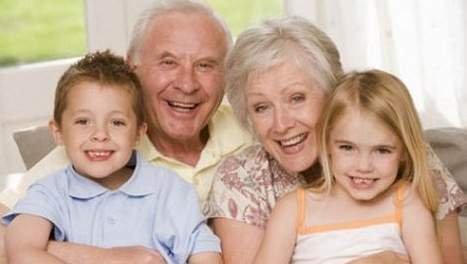 